KLAUZULA INFORMACYJNA 
DLA OSÓB OBJĘTYCH MONITORINGIEM WIZYJNYM W UNIWERSYTECKIM SZPITALU KLINICZNYM W BIAŁYMSTOKU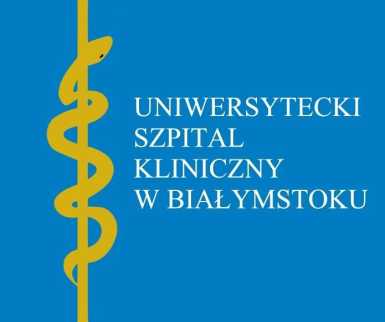 Szanowna Pani/Panie, niniejszym informujemy, że przetwarzamy Twoje dane osobowe. Szczegóły tego dotyczące znajdziesz poniżej. Na terenie szpitala i wokół obiektów prowadzony jest monitoring wizyjny z zapisem obrazów. Monitoring jest prowadzony w celu zwiększenia bezpieczeństwa i porządku publicznego 
oraz dla poprawy ochrony osób i mienia przebywających w budynkach szpitala.Administrator Danych Osobowych Administratorem Danych Osobowych jest, Uniwersytecki Szpital Kliniczny w Białymstoku 
z siedzibą, ul. M. Skłodowskiej-Curie 24a, 15-276 Białystok, adres e-mail: szpital@uskwb.plInspektor Ochrony Danych W Uniwersyteckim Szpitalu klinicznym w Białymstoku został wyznaczony Inspektor Ochrony Danych, z którym możesz się skontaktować w sprawach ochrony swoich danych osobowych 
i realizacji swoich praw pisząc na adres e-mail: ido@poczta-usk.pl, lub pisząc na adres naszej siedziby wskazany w pkt. 1. Cel i podstawy przetwarzania Pani/Pana dane przetwarzane są w celu ochrony obiektu i mienia oraz zapewnienia bezpieczeństwa na terenie Uniwersyteckiego Szpitala Klinicznego w Białymstoku na podstawie 
art. 6 ust.1 lit. e RODO. Monitoring wizyjny realizowany jest w ramach prawnie uzasadnionego interesu Administratora. Monitoring obejmuje wejścia do budynków, ciągi komunikacyjne, oddziały: Szpitalny Oddział Ratunkowy, Ośrodek Terapii Hiperbarycznej, Oddziały Intensywnej Terapii, sale wybudzeń pacjenta, sale wzmożonego nadzoru, pomieszczenia hydroterapii, wybrane sale pacjentów oraz tereny 
na zewnątrz wokół obiektów. Natomiast nie obejmuje ulic wokół szpitala oraz sąsiednich posesji graniczących ze szpitalem.Odbiorcy danych Pani/Pana dane osobowe przetwarzane są wyłącznie w zakresie związanym z realizacją powyższych celów. Nie udostępniamy Pani/Pana danych innym odbiorcom oprócz podmiotów upoważnionych na podstawie przepisów prawa. Przekazywanie danych do państw trzecich lub organizacji międzynarodowych Administrator Danych Osobowych nie zamierza przekazywać Pani/Pana danych poza teren Polski/UE/ Europejskiego Obszaru Gospodarczego. Okres przechowywania danychPani/Pana dane będą przechowywane nie dłużej niż przez okres trzech tygodni od chwili nagrania. W przypadku, w którym nagrania obrazu pochodzące z monitoringu wizyjnego stanowią dowód 
w postępowaniu prowadzonym na podstawie prawa lub Pracodawca powziął wiadomość, iż mogą one stanowić dowód w postępowaniu, nagrania obrazu będą przechowywane do czasu prawomocnego zakończenia postępowania.Pani/Pana przysługuje prawoPrawo dostępu do swoich danych oraz otrzymania ich kopii pod warunkiem, że nie narusza 
to praw innych osób; prawo przenoszenia danych; prawo do wniesienia skargi do organu nadzorczego, jeżeli uważa Pani/Pan, że przetwarzamy Pani/Pana dane niezgodnie z prawem, można złożyć w tej sprawie skargę do Prezesa Urzędu Ochrony Danych Osobowych lub innego właściwego organu nadzorczego. 